INDIAN SCHOOL AL WADI AL KABIR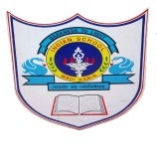 DEPARTMENT OF COMPUTER SCIENCEACADEMIC YEAR: 2016-2017: CLASS : XIISUBJECT: COMPUTER SCIENCEANNUAL SYLLABUS PLANMonthNo. of working days/periodsWeekWeekNo. of periodsTopicQ.B./work sheetActivitiesMonthNo. of working days/periodsFromToNo. of periodsTopicQ.B./work sheetActivitiesMarch 20164 Days14th Mar 201617th Mar 20164Revision Tour Academic Year BeginsMarch 20165 Days20th Mar 201624th Mar 20165Revision Tour4 Days28th Mar 201631st Mar 20164Object Oriented ProgrammingApril 20162 Days6th April 20167th April 20163Class & ObjectsApril 20165 Days10th April 201614th April 20169Constructor & DestructorWorksheetApril 20165 Days17th April 201621st April 20169InheritanceWorksheet5 Days24th April 201628th April 20169Data File HandlingMay 20164 Days1st May 20165th May 20167Data File Handling – Arrays - IntroductionWorksheetMay 20165 Days8th May 201612th May 20169Arrays – One Dim and Two Dim ArraysWorksheetMay 20165 Days15th May 201619th May 20165Unit Test – I - Revision for Unit Test - IMay 20165 Days22nd May 201626th May 20165Unit Test – I - Revision for Unit Test - I3 Days29th May 201631st May 20165Sorting – Searching - MergingJune 20164 Days1st June 20166th June 20167Pointers – Pointers to Arrays  - Pointers to Structures – IT ProjectIT ProjectAugust 20164 Days1st Aug 20164th Aug 20167Revision on Data File Handling & ArraysAugust 20165 Days7th Aug 201611th Aug 20169Unit Test - II - Revision for Unit Test - IIAugust 20164 Days14th Aug 201619th Aug 20167Unit Test - II - Revision for Unit Test - IIAugust 20164 Days21st Aug 201625th Aug 20167Data Structures – Introduction – Stack & Queue4 Days28th Aug 201631st Aug 20167C++ Programs using Static/Dynamic Stack & QueueWorksheetSeptember 20166 Days1st Sep 20168th Sep 201611DBMS – SQL – DDL and DML commands – CREATE, ALTER, DELETE, INSERT, DESC, UPDATE, SELECT, WHERE, GROUP BY, NULL, AGGREATE FUNCTIONSSeptember 20163 Days11th Sep 201615th Sep 20165SQL – Joining TablesWorksheetSeptember 20165 Days18th Sep 201622nd Sep 2016Assessment - I September 20165 Days25th Sep 201629th Sep 2016Assessment - I October 20163 Days3rd Oct 20166th Oct 20165Boolean Algebra – Boolean LawsOctober 20164 Days9th Oct 201613th Oct 20167Boolean Algebra -  Truth table – Gates – Simplification, SOP & POSWorksheetOctober 20165 Days16th Oct 201620th Oct 20169Karnaugh Map, Logic CircuitsWorksheetOctober 20165 Days23rd Oct 201627th Oct 20169Networking Concepts & Communications – LAN,  WAN, MAN – Communication  MediaNovember 20163 Days1st Nov 20163rd Nov 20165Network Topologies – Case Studies – Networking Devices – Hub, Switch, Router, Repeater, etc., November 20165 Days6th Nov 201610th Nov 20169Networking Protocols – SMTP, FTP, SNMP, POP, etc., IT technologies – cloud computing WorksheetNovember 20165 Days13th Nov 201617th Nov 20169Revision5 Days20th Nov 201624th Nov 20169Revision4 Days27th Nov 201630th Nov 20167RevisionDecember 20164th Dec 20168th Dec 2016I Rehearsal Exam December 201611th Dec 201615th Dec 2016I Rehearsal Exam 18th Dec 201621st Dec 2016I Rehearsal Exam Total135 Days203